2015.10.5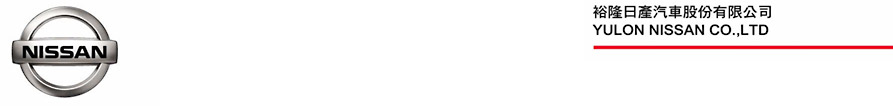 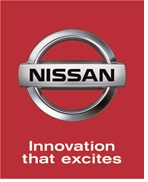 一定要的「外在野、內在美」SENTRA aero設計美學風靡東瀛 回銷日本裕隆日產汽車以「雙生車系」概念，與NISSAN御用設計大廠AUTECH JAPAN合作，推出「外在野、內在美」的運動化精品房車SENTRA aero，於今年8月回銷外觀套件至日本，並適用於日本推出「SYLPHY」特別仕様車「S Touring」。裕隆日產為慶祝SENTRA aero外觀套件回銷至日本，自即日起至10月底止，SENTRA全車系推出萬元升級價值5萬元科技套餐，包含：8吋高解析度影音主機、倒車CCD及1080P DVR行車紀錄器(註1)，及40萬40期0利率(註2)，SENTRA aero再享1萬元購車金(註3)，讓消費者輕鬆同步與日本擁有野性魅力的SENTRA aero。運動化精品房車SENTRA aero「外在野、內在美」由NISSAN原廠的首席造型顧問 – AUTECH JAPAN，以豐富的超跑設計經驗為SENTRA aero打造帥爸爸專屬的「外在野」，讓車主們邁向成熟後的精品人生，依然可以卸下所有制式規範，保有不被馴化的渴望。而SENTRA aero以飛行、空氣力學的概念作為命名，打造動感、時髦的運動化精品房車外型：磅礡霸氣車頭：以獵豹在狩獵時具侵略的表情做為設計概念，呈現震撼動感的視覺效果，設計出高存在感的造型。份量感十足的保險桿，透露出霸氣的力量，搭配魅力黑水箱護罩，整體讓車頭線條更磅薄。馭風空力側裙：透過車身側裙設計，讓車身的視覺重心降低，創造出更運動流線的造型，流暢修長的側裙，讓空氣力學與美學共同駕馭風的速度。流線動感車尾：兼顧優雅與動感的的昂揚尾翼，以整體感優先為考量，不妨礙後方視覺，雙層機甲後保桿，更以空力設計形塑俐落背影。保桿下方有如賽車般的黑色塗裝，創造出動感兼機能性的跑車美學。17吋黑銀雙色鋁圈：全車系加大為17吋輪圈，採用獨特的兩種分離圖像，以及黑銀雙色塗裝，讓車輪有高速轉動的感受，營造出時尚跑車美學，展現自信滿滿的躍動造型。鈦銀內裝飾板：採用更摩登的環景鈦銀飾板，展現運動精品的品味，讓原先就舒適的車室空間更顯前衛。舒適與省油兼得的「內在美」除了擁有動感美學的外型，SENTRA aero擁有SUPER SENTRA中大型房車車系的省油科技與豪華舒適空間，採用媲美豪華大型房車等級的車室空間規格，讓乘客感受自在舒適，並搭載NISSAN首創以人體工學打造的「3D超體感紓壓皮椅」、全車系標配「後座中央空調出風口」，為乘客帶來最頂級的享受；平均18.2KM/L的國家一級油耗認證殊榮(註4)，更是媲美小型房車的油耗表現，車主們可同時擁有與眾不同的外在野性，和對家人愛與呵護的優雅內在。慶祝SENTRA  aero設計美學回銷日本，SENTRA全車系享萬元升級科技套餐   擁有超舒適的越級規格，結合超省油的節能科技，更具備日本超跑美學外型的SENTRA aero，不僅能滿足家人對家庭房車的需求，更能喚醒車主內心的野性渴望。現在為慶祝SENTRA aero 設計美學席捲回銷日本，自即日起至10月底止，SENTRA全車系推出萬元升級價值5萬元科技套餐，包含8吋高解析度影音主機、倒車CCD及1080P DVR行車紀錄器，及40萬40期0利率優惠，SENTRA aero再享1萬元購車金，讓消費者輕鬆擁有SENTRA aero風靡東瀛的野性魅力。優惠活動詳細內容請上官網www.nissan.com.tw或至全省展示中心洽詢。註1：科技套餐以經銷公司實際銷售包裝為主，贈送TPMS或DVR依經銷公司包裝擇一出貨。註2：40萬40期0利率分期專案係由經銷公司提供，分期付款與現金付款之建議售價相同，現金優惠購車總價與分期購車總價係有價差，詳細交易條件請洽各經銷公司，經銷公司並保留最後核准與否權利。註3：1萬元購車金係採原Sentra aero車型售價直接折扣1萬，如Sentra aero傳奇版建議售價71.5萬，優惠價為70.5萬。註4：油耗資訊係根據經濟部能源局所進行美規測試之結果，其詳細測試條件請參閱經濟部能源局網站http://www.moeaboe.gov.tw，車主在道路上開車時，因受天候、路況、塞車、使用車上空調系統、甚至駕駛者開車習慣等因素影響，實際每公升汽(柴)油於道路上行駛的公里數可能會有所不同。# # #聯絡方式：裕隆日產汽車股份有限公司 公關室媒體專線：0800-371-171公司網站：www.nissan.com.tw車型傳奇版豪華版旗艦版新台幣建議售價71.5萬74.5萬79.5萬